Всероссийский конкурс творческих работ «Белые журавлята России».Номинация: «Музыкальное творчество учащихся».Название работы: «Во поле береза стояло».Руководитель: Алискерова Сельминаз Абдеселимовна.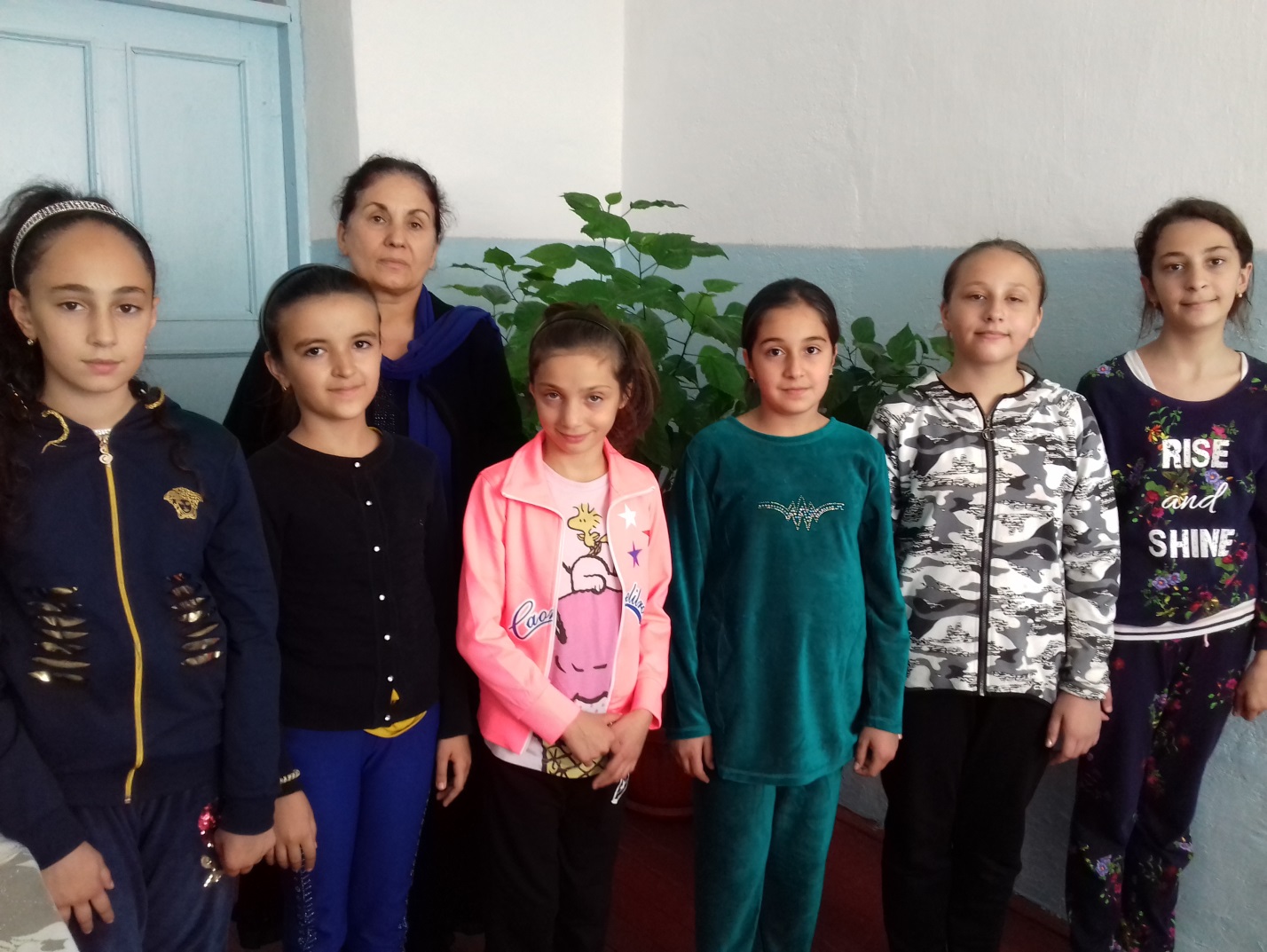 